КОТОВСКАЯ РАЙОННАЯ ДУМА Волгоградской области_________________________________________________________РЕШЕНИЕот 26 октября  2017 года						№ 43/12-5-РДОб утверждении местных нормативов градостроительного проектирования Котовского муниципального района Волгоградской областиПринято Котовской районной Думой 			26 октября 2017 годаВ соответствии со ст. 29.1-29.4 Федерального закона от  29.12.2004г. № 190-ФЗ «Градостроительного кодекса Российской Федерации», Закон Волгоградской области от 24.11.2008 г. № 1786-ОД «Градостроительный кодекс Волгоградской области»,  Федеральным законом от 06.10.2003г. № 131-ФЗ «Об общих принципах организации местного самоуправления в Российской Федерации» в целях  создания устойчивого развития территорий Котовского муниципального района, Котовская районная Дума решила:1. Утвердить местные нормативы градостроительного проектирования Котовского муниципального района Волгоградской области согласно приложению.	2. Настоящее решение вступает в силу с момента его подписания и подлежит обнародованию.Председатель Котовской районной Думы							В.Г.РублевПРИЛОЖЕНИЕ к решению  Котовской районной Думы от  26.10.2017 года № 43/12-5-РДОБЩЕСТВО С ОГРАНИЧЕННОЙ ОТВЕТСТВЕННОСТЬЮ   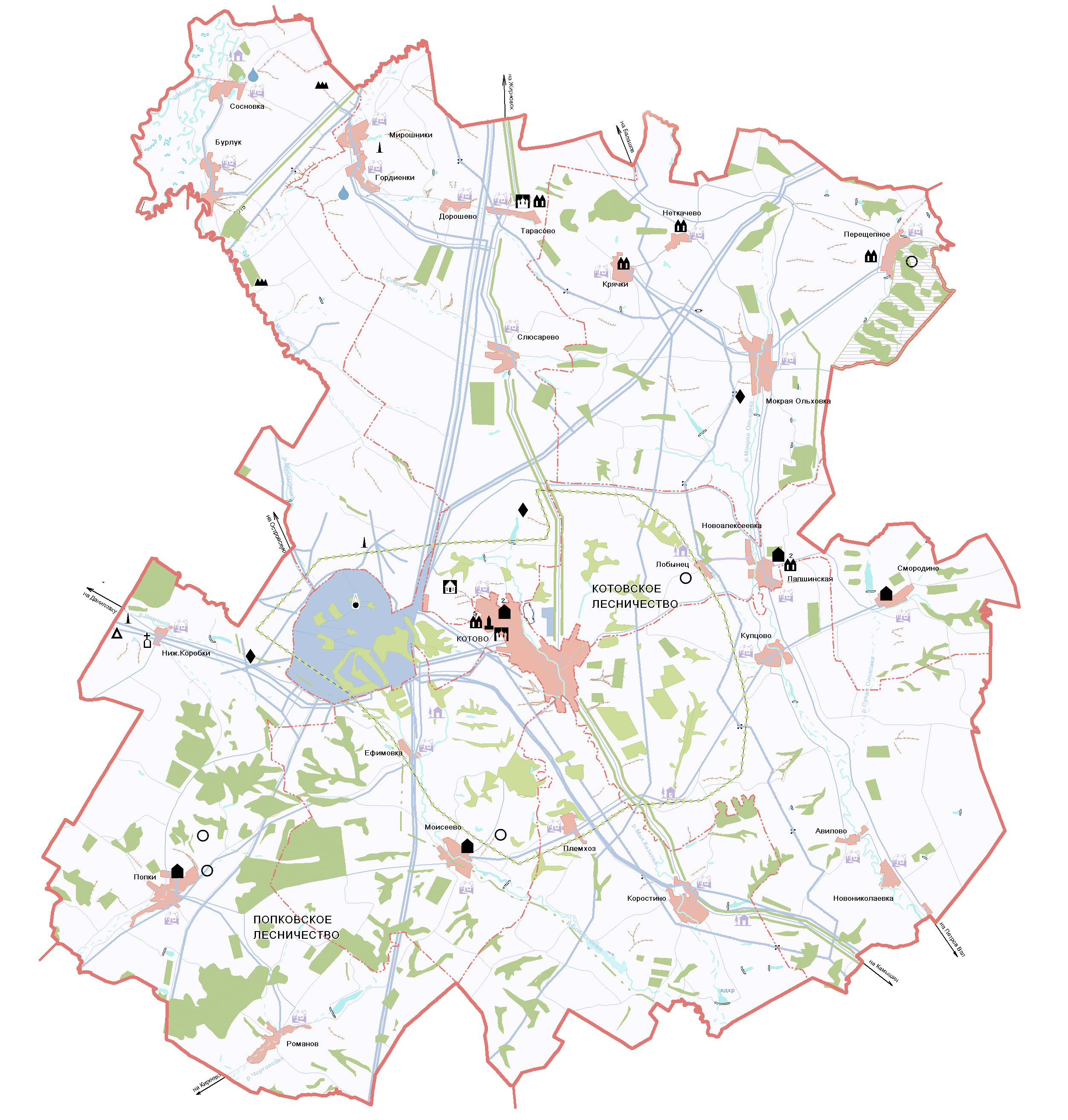 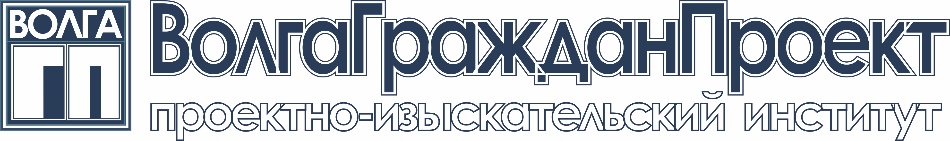 МЕСТНЫЕ НОРМАТИВЫ ГРАДОСТРОИТЕЛЬНОГО ПРОЕКТИРОВАНИЯ КОТОВСКОГО МУНИЦИПАЛЬНОГО РАЙОНА ВОЛГОГРАДСКОЙ ОБЛАСТИ Волгоград 2016СОДЕРЖАНИЕВВЕДЕНИЕМестные нормативы градостроительного проектирования Котовского муниципального района Волгоградской области (далее также МНГП) разработаны ООО «Проектно-изыскательский институт ВолгаГражданПроект» в соответствии с требованиями федерального законодательства (ст. 29.1-29.4 Градостроительного кодекса Российской Федерации), регионального законодательства (Закон Волгоградской области от 24.11.2008 г. № 1786-ОД «Градостроительный кодекс Волгоградской области», Приказ Комитета строительства Волгоградской области от 21.03.2016 г. № 115-ОД «Об утверждении порядка формирования и ведения реестра нормативов градостроительного проектирования Волгоградской области, а также требований к составу и форме документов, предоставляемых органами местного самоуправления муниципальных образований для включения в реестр нормативов градостроительного проектирования Волгоградской области», Региональные нормативы градостроительного проектирования Волгоградской области), нормативно-правовых актов органов местного самоуправления муниципального района, на основании муниципального контракта от 09.09.2016 г. № 0129300020216000050_123047, Заказчик – Администрация Котовского муниципального района Волгоградской области.Цель работы: определение совокупности расчетных показателей минимально допустимого уровня обеспеченности населения Котовского муниципального района Волгоградской области объектами местного значения и расчетных показателей максимально допустимого уровня территориальной доступности таких объектов для населения Котовского муниципального района Волгоградской области.Целью разработки местных нормативов градостроительного проектирования является обеспечение пространственного развития территории, соответствующего качеству жизни населения, предусмотренного документами планирования социально-экономического развития территории.Местные нормативы Котовского муниципального района Волгоградской области разработаны в целях:1) организации управления градостроительной деятельностью на территории Котовского муниципального района Волгоградской области, установления требований к объектам территориального планирования, градостроительного зонирования, планировки территории, архитектурно-строительного проектирования;2) обоснованного определения параметров развития территорий Котовского муниципального района Волгоградской области при подготовке документов территориального планирования с последующим уточнением, осуществляемым на этапах градостроительного зонирования и планировки территории;3) сохранения и улучшения условий жизнедеятельности населения при реализации решений, содержащихся в документах территориального планирования, градостроительного зонирования, планировки территории, архитектурно-строительного проектирования.Задачами применения местных нормативов является создание условий для:1) преобразования пространственной организации Котовского муниципального района Волгоградской области, обеспечивающего современные стандарты организации территорий Котовского муниципального района Волгоградской области жилого, производственного, рекреационного назначения;2) планирования территорий Котовского муниципального района Волгоградской области под размещение объектов, обеспечивающих благоприятные условия жизнедеятельности человека (в том числе объектов социального и коммунально-бытового назначения, инженерной и транспортной инфраструктур, благоустройства территории);3) обеспечения доступности объектов социального и коммунально-бытового назначения для населения (включая инвалидов);4) сохранения индивидуальных особенностей населенных пунктов Котовского муниципального района Волгоградской области.При разработке МНГП Исполнитель руководствовался положениями муниципального контракта и техническим заданием, региональными и федеральными нормативно-правовыми актами Российской Федерации, перечень которых указан в приложении 2 к МНГП.В соответствии с положениями градостроительного кодекса РФ в состав местных нормативов градостроительного проектирования Котовского муниципального района Волгоградской области входит основная часть, содержащая расчетные показатели, материалы по обоснованию, правила и область применения расчетных показателей, приведенных в основной части МНГП.Основная часть МНГП содержит совокупность расчетных показателей минимально допустимого уровня обеспеченности объектами местного значения населения муниципального района и расчетных показателей максимально допустимого уровня территориальной доступности таких объектов для населения Котовского муниципального района Волгоградской области, относящимся к областям: транспорта, инженерного обеспечения, области образования, здравоохранения, физической культуры и спорта, в области утилизации и переработки бытовых и промышленных отходов, иных областей, связанных с решением вопросов местного значения Котовского муниципального района.Нормативы разработаны на основании статистических и демографических данных с учетом административно-территориального устройства Котовского муниципального района Волгоградской области, социально-демографического состава и плотности населения муниципальных образований района, природно-климатических особенностей, стратегий, программ и планов социально-экономического развития региона, муниципального района, предложений органов местного самоуправления. При выполнении сбора, систематизации и анализа данных были подготовлены и направлены запросы в Администрацию Котовского муниципального района Волгоградской области и ее структурные подразделения, государственные комитеты и управления, дополнительные данные были собраны Подрядчиком самостоятельно по результатам анализа официальных источников информации Администрации, Территориального органа Федеральной службы государственной статистики по Волгоградской области, действующих документов градостроительного проектирования и территориального планирования субъекта Российской Федерации, а также документов комплексного социально-экономического развития региона.Нормативы направлены на обеспечение градостроительными средствами безопасности и устойчивости развития региона, охрану здоровья населения, рациональное использование природных ресурсов и охрану окружающей среды, сохранение памятников истории и культуры, защиту территорий от неблагоприятных воздействий природного и техногенного характера, а также создание условий для реализации определенных законодательством Российской Федерации и Волгоградской области, Котовского муниципального района Волгоградской области социальных гарантий граждан, включая маломобильные группы населения, в части обеспечения объектами социального и культурно-бытового обслуживания и транспортной инфраструктуры и благоустройства.1. ОСНОВНАЯ ЧАСТЬ МЕСТНЫХ НОРМАТИВОВ ГРАДОСТРОИТЕЛЬНОГО ПРОЕКТИРОВАНИЯ КОТОВСКОГО МУНИЦИПАЛЬНОГО РАЙОНА ВОЛГОГРАДСКОЙ ОБЛАСТИРасчетные показатели минимально допустимого уровня обеспеченности объектами местного значения и максимально допустимого уровня территориальной доступности таких объектов для населения Котовского муниципального района Волгоградской области установлены исходя из текущей обеспеченности района объектами местного значения, фактической потребности населения в тех или иных услугах и объектах, с учетом динамики социально-экономического развития, приоритетов градостроительного развития региона и муниципального образования, демографической ситуации и уровня жизни населения.Обоснование расчетных показателей, принятых в основной части МНГП приведено в части 2 настоящего документа.Перечень объектов местного значения установлен в соответствии с приложением к приказу Комитета строительства Волгоградской области от 21.03.2016 г. № 115-ОД «Об утверждении порядка формирования и ведения реестра нормативов градостроительного проектирования Волгоградской области» утверждении порядка формирования и ведения реестра нормативов градостроительного проектирования Волгоградской области, а также требований к составу и форме документов, предоставляемых органами местного самоуправления муниципальных образований для включения в реестр нормативов градостроительного проектирования Волгоградской области».Расчетные показатели для объектов местного значения в области транспорта установлены в соответствии с полномочиями Котовского муниципального района Волгоградской области в указанной сфере. Расчетные показатели минимально допустимого уровня обеспеченности объектами местного значения в области транспорта и показатели максимально допустимого уровня территориальной доступности таких объектов, разработаны в соответствии с предоставленными исходными данными и представлены в таблицах 1.1.1. – 1.1.2.Таблица 1.1.1. Расчетные параметры улиц и дорог различных категорий **Примечания:1. (*) С учетом использования одной полосы для стоянок легковых автомобилей;2. (**) Применительно к улицам и дорогам в границах муниципальных образований Котовского муниципального района Волгоградской области.Таблица 1.1.2. Расчетные показатели (предельные значения) обеспеченности объектов местами хранения личного автотранспортаПримечания:1. (*) Указанные машино-места следует размещать в капитальных гаражах (паркингах): наземных, подземных, полуподземных, встроенных и пристроенных, на открытых охраняемых и неохраняемых стоянках за пределами земельных участков многоквартирных домов в границах квартала (микрорайона) в радиусе пешеходной доступности не более , в районах реконструкции или с неблагоприятной гидрогеологической обстановкой - не более . Размещение  требуемого количества  машино-мест может быть обеспечено в подземных охраняемых автостоянках на придомовой территории многоквартирных жилых домов с соблюдением нормативного уровня благоустройства.Перечень объектов местного значения муниципального района в области инженерного обеспечения (электро- и газоснабжение поселений) установлен в соответствии с приложением к приказу Комитета строительства Волгоградской области от 21.03.2016 г. № 115-ОД «Об утверждении порядка формирования и ведения реестра нормативов градостроительного проектирования Волгоградской области, а также требований к составу и форме документов, предоставляемых органами местного самоуправления муниципальных образований для включения в реестр нормативов градостроительного проектирования Волгоградской области».Расчетные показатели для объектов местного значения в области инженерного обеспечения установлены в соответствии с полномочиями Котовского муниципального района Волгоградской области в указанной сфере. Расчетные показатели минимально допустимого уровня обеспеченности объектами местного значения в области транспорта и показатели максимально допустимого уровня территориальной доступности таких объектов, разработаны в соответствии с предоставленными исходными данными и представлены в таблицах 1.2.1. – 1.2.2.Таблица 1.2.1. Расчетные показатели объектов, относящихся к области электроснабженияПримечания:1. (*) Для определения в целях градостроительного проектирования минимально допустимого уровня обеспеченности объектами, следует использовать норму минимальной обеспеченности населения (территории) соответствующим ресурсом и характеристики планируемых к размещению объектов.2. Нормы электропотребления и использования максимума электрической нагрузки следует использовать в целях градостроительного проектирования в качестве укрупнённых показателей электропотребления.3. Расчёт электрических нагрузок для разных типов застройки следует производить в соответствии с нормами РД 34.20.185-94.Таблица 1.2.2. Расчетные показатели объектов, относящихся к области газоснабженияПримечания:1. (*) Указанные нормы следует применять с учётом требований СП 62.13330.2011 2. Размеры земельных участков газонаполнительных станций (ГНС) в зависимости от их производительности следует принимать по проекту, но не более, га, для станций производительностью:10 тыс. т/год – 6 га; 20 тыс. т/год – 7 га; 40 тыс. т/год – 8 га. Размеры земельных участков газонаполнительных пунктов (ГНП) и промежуточных складов баллонов (ПСБ) следует принимать не более 0,6 га.Перечень объектов местного значения муниципального района в области физической культуры и спорта установлен в соответствии с приложением к приказу Комитета строительства Волгоградской области от 21.03.2016 г. № 115-ОД «Об утверждении порядка формирования и ведения реестра нормативов градостроительного проектирования Волгоградской области, а также требований к составу и форме документов, предоставляемых органами местного самоуправления муниципальных образований для включения в реестр нормативов градостроительного проектирования Волгоградской области».Расчетные показатели для объектов местного значения в области физической культуры и спорта установлены в соответствии с полномочиями Котовского муниципального района Волгоградской области в указанной сфере. Расчетные показатели минимально допустимого уровня обеспеченности объектами местного значения в области транспорта и показатели максимально допустимого уровня территориальной доступности таких объектов, разработаны в соответствии с предоставленными исходными данными и представлены в таблицах 1.3.1. – 1.3.2.Таблица 1.3.1. Расчетные показатели объектов в области физической культуры и массового спортаПримечание:1. (*) Расчетные показатели принимаются согласно СП 31-113-2004 «Бассейны для плавания». Таблица 4.4.Таблица 1.3.2. Показатели размеров земельных участков объектов в области физической культуры и спортаПеречень объектов местного значения муниципального района в области образования установлен в соответствии с приложением к приказу Комитета строительства Волгоградской области от 21.03.2016 г. № 115-ОД «Об утверждении порядка формирования и ведения реестра нормативов градостроительного проектирования Волгоградской области, а также требований к составу и форме документов, предоставляемых органами местного самоуправления муниципальных образований для включения в реестр нормативов градостроительного проектирования Волгоградской области».Расчетные показатели для объектов местного значения в области образования установлены в соответствии с полномочиями Котовского муниципального района Волгоградской области в указанной сфере. Расчетные показатели минимально допустимого уровня обеспеченности объектами местного значения в области транспорта и показатели максимально допустимого уровня территориальной доступности таких объектов, разработаны в соответствии с предоставленными исходными данными и представлены в таблице1.4.1.Таблица 1.4.1.Примечания:1. Объектами дошкольного образования должны быть обеспеченны 85% численности детей дошкольного возраста в том числе: - в дошкольных образовательных организациях - 70%; в дошкольных образовательная организация специализированного типа - 3%; -в дошкольных образовательных организациях оздоровительного типа - 12%.2. * Показатель принят на уровне, указанном в прогнозе социально-экономического развития Котовского муниципального района в связи с высокой актуальность получения дополнительного образования детей в муниципальных образованиях.Перечень объектов местного значения муниципального района в области здравоохранения установлен в соответствии с приложением к приказу Комитета строительства Волгоградской области от 21.03.2016 г. № 115-ОД «Об утверждении порядка формирования и ведения реестра нормативов градостроительного проектирования Волгоградской области, а также требований к составу и форме документов, предоставляемых органами местного самоуправления муниципальных образований для включения в реестр нормативов градостроительного проектирования Волгоградской области».Расчетные показатели для объектов местного значения в области здравоохранения установлены в соответствии с полномочиями Котовского муниципального района Волгоградской области в указанной сфере. Расчетные показатели минимально допустимого уровня обеспеченности объектами местного значения в области транспорта и показатели максимально допустимого уровня территориальной доступности таких объектов, разработаны в соответствии с предоставленными исходными данными и представлены в таблице 1.5.1.Таблица 1.5.1.Примечания:1. * Объекты рекомендуются к размещению в муниципальных образованиях с численностью обслуживаемого населения – от 1000 человек.2. При соблюдении расчетных показателей количества мест в стационарах учреждений здравоохранения необходимо создание дополнительной койки круглосуточного стационара в Купцовской участковой больнице.3. При данных показателях прослеживается острый дефицит квалифицированных кадров старшего и среднего медицинского персонала в учреждениях здравоохранения стационарного и амбулаторного типа.Перечень объектов местного значения муниципального района установлен в соответствии с приложением к приказу Комитета строительства Волгоградской области от 21.03.2016 г. № 115-ОД «Об утверждении порядка формирования и ведения реестра нормативов градостроительного проектирования Волгоградской области, а также требований к составу и форме документов, предоставляемых органами местного самоуправления муниципальных образований для включения в реестр нормативов градостроительного проектирования Волгоградской области».Расчетные показатели для объектов местного значения в области утилизации и переработки бытовых и промышленных отходов установлены в соответствии с полномочиями Котовского муниципального района Волгоградской области в указанной сфере. Расчетные показатели минимально допустимого уровня обеспеченности объектами местного значения в области транспорта и показатели максимально допустимого уровня территориальной доступности таких объектов, разработаны в соответствии с предоставленными исходными данными и представлены в таблице 1.6.1.Таблица 1.6.1. Примечания:1. * Размер территории полигона для отходов производства и потребления определяется производительностью, видом и классом опасности отходов, технологией переработки, расчетным сроком эксплуатации на 20 - 25 лет и последующей возможностью использования отходов.2. ** Размер площадок должен быть рассчитан на установку необходимого числа контейнеров, но не более 5. К площадкам для мусоросборников должны быть обеспечены подходы и подъезды, обеспечивающие маневрирование мусоровывозящих машин.Перечень объектов и расчетные показатели для объектов местного значения в иных областях установлены в соответствии с решением вопросов местного значения Котовского муниципального района Волгоградской области в различных сферах по соответствующим структурным подразделениям и регламентируются отдельными нормативно-правовыми актами. Расчетные показатели минимально допустимого уровня обеспеченности объектами местного значения в иных областях, и показатели максимально допустимого уровня территориальной доступности таких объектов, представлены в п. 1.7.1. – 1.7.4. местных нормативов градостроительного проектирования Котовского муниципального района Волгоградской области.Расчетные показатели для объектов местного значения в области культуры и искусства установлены в соответствии с полномочиями Котовского муниципального района Волгоградской области в указанной сфере. Расчетные показатели минимально допустимого уровня обеспеченности объектами местного значения в области транспорта и показатели максимально допустимого уровня территориальной доступности таких объектов, разработаны в соответствии с предоставленными исходными данными и представлены в таблице 1.7.1.Таблица 1.7.1. Расчетные показатели для объектов местного значения в области социального обслуживания населения установлены в соответствии с полномочиями Котовского муниципального района Волгоградской области в указанной сфере. Расчетные показатели минимально допустимого уровня обеспеченности объектами местного значения в области транспорта и показатели максимально допустимого уровня территориальной доступности таких объектов, разработаны в соответствии с предоставленными исходными данными и представлены в таблице 1.7.2.Таблица 1.7.2. Примечание:1. * Показатель принят для территорий средней плотности расселения в соответствии с классификацией, приведенной в Региональных нормативах градостроительного проектирования Волгоградской области (Приказ Комитета строительства Волгоградской области от 21.03.2016 г. № 114-ОД).Расчетные показатели для объектов местного значения в области обеспечения деятельности органов местного самоуправления муниципального района установлены в соответствии с полномочиями Котовского муниципального района Волгоградской области в указанной сфере. Расчетные показатели минимально допустимого уровня обеспеченности объектами местного значения в области транспорта и показатели максимально допустимого уровня территориальной доступности таких объектов, разработаны в соответствии с предоставленными исходными данными и представлены в таблице 1.7.3.Таблица 1.7.3. Примечания:1. * Объекты рекомендуется располагать в непосредственной близости к учреждениям Администрации и ее структурных подразделений, значение показателя транспортно-пешеходной доступности при этом должно составлять не более 20 мин. от административных объектовРасчетные показатели для объектов местного значения в области ритуального обслуживания населения установлены в соответствии с полномочиями Котовского муниципального района Волгоградской области в указанной сфере. Расчетные показатели минимально допустимого уровня обеспеченности объектами местного значения в области транспорта и показатели максимально допустимого уровня территориальной доступности таких объектов, разработаны в соответствии с предоставленными исходными данными и представлены в таблице 1.7.4.Таблица 1.7.4. 2.   МАТЕРИАЛЫ ПО ОБОСНОВАНИЮ РАСЧЕТНЫХ ПОКАЗАТЕЛЕЙ,       СОДЕРЖАЩИХСЯ В ОСНОВНОЙ ЧАСТИРасчетные показатели минимально допустимого уровня обеспеченности объектами местного значения и показатели максимально допустимого уровня территориальной доступности таких объектов для населения Котовского муниципального района Волгоградской области установлены в соответствии с действующими федеральными и региональными нормативно-правовыми актами в области регулирования вопросов градостроительной деятельности и полномочий Котовского муниципального района Волгоградской области, на основании параметров и условий социально-экономического развития муниципального района, региона, социальных, демографических, природно-экологических и иных условий развития территории, условий осуществления градостроительной деятельности на территории субъекта Российской Федерации в части формирования объектов местного значения муниципального района.Обоснование расчетных показателей для объектов местного значения, содержащихся в основной части местных нормативов градостроительного проектирования Котовского муниципального района Волгоградской области представлены в Таблице 2.1.Таблица 2.1.3.   ПРАВИЛА И ОБЛАСТЬ ПРИМЕНЕНИЯ РАСЧЕТНЫХ ПОКАЗАТЕЛЕЙ,       СОДЕРЖАЩИХСЯ В ОСНОВНОЙ ЧАСТИМестные нормативы градостроительного проектирования Котовского муниципального района Волгоградской области являются обязательными для применения всеми участниками градостроительной деятельности в муниципальных образованиях района и учитываются при разработке документов территориального планирования Котовского муниципального района Волгоградской области и его муниципальных образований, документов градостроительного зонирования – правил землепользования и застройки городского и сельских поселений, документации по планировке территорий в части размещения объектов местного значения муниципального района, подготовке проектной документации применительно к строящимся, реконструируемым объектам капитального строительства местного значения в муниципальных образованиях Котовского района.При разработке и утверждении местных нормативов градостроительного проектирования городского поселения Котово и сельских поселений Котовского муниципального района Волгоградской области органами местного самоуправления района не допускается устанавливать минимальные расчётные показатели обеспечения благоприятных условий жизнедеятельности человека ниже, чем расчётные показатели обеспечения жизнедеятельности человека, содержащиеся в настоящих нормативах.В соответствии с Приказом Минрегиона Российской Федерации от 26.05.2011 № 244 «Об утверждении Методических рекомендаций по разработке проектов генеральных планов поселений и городских округов», местные нормативы градостроительного проектирования представляют собой совокупность стандартов по разработке документов территориального планирования, градостроительного зонирования и документации по планировке территории в части размещения объектов регионального значения, включая стандарты обеспечения безопасности и благоприятных условий жизнедеятельности человека (в том числе объектами социального и коммунально-бытового назначения, доступности таких объектов для населения), предусматривающих качественные и количественные требования к размещению объектов капитального строительства, территориальных и функциональных зон в целях недопущения причинения вреда жизни и здоровью физических лиц, имуществу физических и юридических лиц, государственному и муниципальному имуществу, окружающей среде, элементов планировочной структуры, публичных сервитутов, обеспечивающих устойчивое развитие территорий.Нормативы содержат минимальные расчётные показатели обеспечения благоприятных условий жизнедеятельности человека, в том числе показатели обеспечения объектами социального и коммунально-бытового назначения, доступности объектов социального назначения для населения.Местные нормативы градостроительного проектирования Котовского муниципального района применяются при разработке местных нормативов градостроительного проектирования поселений, при подготовке, документов территориального планирования (схемы территориального планирования муниципального района, генеральных планов городских и сельских поселений), документации по планировке территорий в части размещения объектов местного значения муниципального района, правил землепользования и застройки с учётом перспективы их развития, а также используются для принятия решений органами государственной власти, органами местного самоуправления, при осуществлении градостроительной деятельности физическими и юридическими лицами.Местные нормативы градостроительного проектирования распространяются на предлагаемые к размещению на территории Котовского муниципального района Волгоградской области объекты местного значения в области транспорта, инженерного обеспечения, области образования, здравоохранения, физической культуры и спорта, в области утилизации и переработки бытовых и промышленных отходов, иных областей, связанных с решением вопросов местного значения Котовского муниципального района.В состав участников градостроительной деятельности Котовского муниципального района входят:1. Органы местного самоуправления, осуществляющие процесс согласования, утверждения документов, выдачи разрешений на строительство и пр., в том числе:- Администрация Котовского муниципального района в лице архитектурно-строительного отдела.- Администрации сельских поселений муниципального района2. Городского и сельское население муниципального района, а также физические и юридические лица, предприниматели, осуществляющие или планирующие осуществлять свою деятельность на территории Котовского муниципального района, которые обращаются в Администрацию по вопросам выдачи разрешений на строительство, предоставления градостроительных планов земельных участков, предоставляют предложения и запросы о возможности внесения изменений в документы градостроительного проектирования, связанные с хозяйственной деятельностью и пр.3. Проектные и проектно-изыскательские организации, непосредственно осуществляющие подготовку документов территориального планирования, градостроительного зонирования и планировки территории по заданию органов местного самоуправления или для иного физического или юридического лица под контролем специалистов Администрации.К документам градостроительного проектирования, в которых должны быть соблюдены требования настоящих нормативов градостроительного проектирования Котовского муниципального района относятся:1. Документы территориального планирования муниципального района- Схема территориального планирования и проекты внесения изменений в схему территориального планирования Котовского муниципального района2. Документы территориального планирования муниципальных образований Котовского муниципального района- Генеральный план городского поселения г. Котово;- Генеральные планы сельских поселений Котовского района;3. Документы градостроительного зонирования муниципальных образований Котовского муниципального района- Правила землепользования и застройки городского поселения г. Котово;- Правила землепользования и застройки сельских поселений Котовского муниципального района4. Документы планировки территории- Проекты планировки территорий объектов местного значения;- Проекты межевания территории;5. Местные нормативы градостроительного проектирования для отдельных поселений Котовского муниципального района1. Пример применения расчетных показателей обеспеченности местами хранения личного автотранспорта (автомобильными стоянками).а). Исходные данные: Проектируемый многоквартирный жилой дом на 60 квартир (162 жителя, коэф. семейности 2,7).Применение показателя:- Согласно Таблице 1.1.2. МНГП, показатель количества машино-мест на стоянке для постоянного хранения автомобилей у многоквартирных жилых домов составляет: 210 машино-мест на 1 000 жителей (вар. 1) или 0,2 машино-места на 1 квартиру (вар. 2).Так для жителей проектируемого дома необходимо обеспечить:(210 / 1 000) х 162 = 34 машино-места (вар. 1)0,2 * 60 = 30 машино-мест (вар. 2)- Согласно Таблице 1.1.2. МНГП, показатель количества машино-мест на гостевой стоянке при многоквартирных жилых домах составляет: 45 машино-мест на 1 000 жителей (вар. 1) или 0,08 машино-места на 1 квартиру (вар. 2).Так для гостей у проектируемого дома необходимо обеспечить:(45 / 1 000) х 162 = 7 машино-мест (вар. 1)0,08 * 60 = 5 машино-мест (вар. 2)Вывод:При проектировании многоквартирного жилого дома на 60 квартир (162 жителя) необходимо предусмотреть и обеспечить 38 машино-мест, 32 из которых – для постоянного хранения автотранспорта в радиусе доступности 800-1500 м., 6 – гостевых мест в радиусе доступности не более 100 м.б). Исходные данные: Проектируемое здание общественного назначения, по площади рассчитанное на одновременное пребывание до 125 сотрудников.Применение показателя:- Согласно Таблице 1.1.2. МНГП, пункт 3, показатель количества машино-мест на стоянке для административно-общественные учреждений, кредитно-финансовых и юридических учреждений составляет: 5 машино-мест на 100 работающих.Так для сотрудников проектируемого здания необходимо обеспечить:(5 / 100) х 125 = 6 машино-мест.Вывод:При проектировании здания общественного назначения, по площади рассчитанное на одновременное пребывание до 125 сотрудников, необходимо предусмотреть и обеспечить 6 машино-мест, в радиусе доступности не более 250 м.2. Пример применения расчетных показателей объектов, относящихся к области газоснабжения.Исходные данные: Проектируемый многоквартирный жилой дом на 60 квартир (162 жителя, коэф. семейности 2,7).Применение показателя:Показатели, приведенные в основной части МНГП применяются при расчете нагрузок на сети газоснабжения для обеспечения потребностей жильцов проектируемого дома.Так, согласно Таблице 1.2.2. МНГП, пункт 1, показатель потребления газа для газовой плиты при наличии центрального отопления и центрального горячего водоснабжения составляет: 2,1 куб. м. / чел. в месяц.Так расчетная нагрузка на сети газоснабжения составит:2,1 х 162 = 340,2 куб. м. в месяц или: 340,2 х 12 = 4 082,4 куб. м. в год.Вывод:При проектировании многоквартирного жилого дома на 60 квартир (162 жителя), запросу технических условий, необходимо учитывать планируемую нагрузку на сети газоснабжения в объеме 340,2 куб. м. или 4 082,4 куб. м. в год.3. Пример применения расчетных показателей объектов в области физической культуры и спортаИсходные данные: Необходимо сформировать участок под спортивную площадку (в рамках реализации генерального плана) для жителей с. Новониколаевка Купцовского сельского поселения Котовского муниципального района Волгоградской области.Численность населения хутора: 268 человекПрименение показателя:Согласно Таблице 1.3.2. МНГП, показатель минимальной площади плоскостных спортивных сооружений (стадионы, спортивные многофункциональные площадки) составляет 0,7 га на 1 000 жителей.Так минимальная площадь спортивной площадки для с. Новониколаевка составит: (0,7 / 1 000) х 268 = 0,2 га или 2 000 кв. м.Вывод:При формировании земельного участка под спортивную площадку в с. Новониколаевка при отсутствии других подобных объектов необходимо принять минимальную площадь, согласно расчета 0,2 га или 2 000 кв. м.В расчетной площади возможно разместить многофункциональную спортивную площадку размерами 20 на 80 метров, а также площадку для занятия гимнастикой и упражнениями 20 на 20 метров.4. Пример применения расчетных показателей объектов в области образованияИсходные данные: Проектируемый жилой комплекс, жилая группа на 1620 жителей.Применение показателя:- Согласно Таблице 1.4.1. МНГП, требуемое количество мест для детей в общеобразовательных организациях составляет 115 мест на 1 000 жителей.Так для жителей проектируемого жилого комплекса необходимо обеспечить:(115 / 1 000) х 1620 = 186 мест.Вывод:При проектировании жилого комплекса на 1 620 жителей необходимо предусмотреть строительство общеобразовательной школы не менее чем на 186 мест. При этом возможно обеспечить потребность местами в существующих школах, если имеется достаточное количество мест в достаточной территориальной доступности или планировать новое здание школы с расчетов на несколько новых жилых комплексов.5. Пример применения расчетных показателей объектов     в области культуры и искусстваИсходные данные: Необходимо разместить здание учреждения клубного типа с зрительным залом (в рамках реализации генерального плана) для жителей с. Новониколаевка Купцовского сельского поселения Котовского муниципального района Волгоградской области.Численность населения хутора: 268 человекПрименение показателя:Согласно Таблице 1.7.1. МНГП, пункт 1, показатель минимальной площади помещений для культурно-массовых мероприятий в учреждениях культуры составляет 55 кв. м. на 1 000 жителей; п. 3, количество мест в многофункциональных зрительных залах при учреждениях культуры сельских поселений составляет 232 мест на 1 000 жителей.Так минимальная площадь помещения для культурно-массовых мероприятий учреждения культуры для с. Новониколаевка составит: (55 / 1 000) х 268 = 16,9 кв. м.Требуемое количество мест в зрительном зале при учреждении клубного типа составит: (232 / 1 000) х 268 = 62 места.Вывод:При проектировании здания учреждения клубного типа с зрительным залом для жителей с. Новониколаевка необходимо предусмотреть в составе помещений в том числе зрительный зал с количеством посадочных мест не менее 62 мест, а также помещения для культурно-массовых мероприятий площадью не менее 16,9 кв. м. каждое.ПРИЛОЖЕНИЯПриложение 1. Перечень законодательных и нормативно-правовых актов, использованных при разработке нормативов градостроительного проектированияФедеральные нормативно-правовые акты:1. Конституция Российской Федерации. 2. Градостроительный кодекс Российской Федерации. Закон Российской Федерации от 29 декабря 2004 г. № 190-ФЗ. 3. Земельный кодекс Российской Федерации. Закон Российской Федерации от 25 октября 2001 г. № 136-ФЗ. 4. Федеральный закон Российской Федерации от 25 июня 2008 г. № 73-ФЗ «Об объектах культурного наследия (памятниках истории и культуры) народов Российской Федерации».5. Федеральный закон Российской Федерации от 21 декабря 1994 г. № 68-ФЗ «О защите населения и территорий от чрезвычайных ситуаций природного и техногенного характера». 6. Федеральный закон Российской Федерации от 24 ноября 1995 г. № 181-ФЗ «О социальной защите инвалидов в Российской Федерации». 7. Федеральный закон Российской Федерации от 10 января 2002 г. № 7-ФЗ «Об охране окружающей среды». 8. Федеральный закон от Российской Федерации 6 октября 2003 г. № 131-ФЗ «Об общих принципах организации местного самоуправления в Российской Федерации».9. Федеральный закон Российской Федерации от 22 июля 2008 года № 123-ФЗ «Технический регламент о требованиях пожарной безопасности». 10. Постановление Правительства Российской Федерации от 2 сентября 2009г. №717 «О нормах отвода земель для размещения автомобильных дорог и (или) объектов дорожного сервиса»11. Приказ Министерства Здравоохранения России от 23.06.2015 N 361н "О внесении изменений в приказ Министерства здравоохранения и социального развития Российской Федерации от 15 мая 2012 г. N 543н «Об утверждении Положения об организации оказания первичной медико-санитарной помощи взрослому населению»12. Приказ Министерства чрезвычайных ситуаций Российской Федерации от 25 октября 2004г. №484 «Об утверждении типового паспорта безопасности территорий субъектов Российской Федерации и муниципальных образований»Нормативно-правовые акты Волгоградской области13. Закон Волгоградской области от 24.11.2008 г. № 1786-ОД «Градостроительный кодекс Волгоградской области» 14. Закон Волгоградской области №140-ОД от 6 ноября 2014 г. «О социальном обслуживании населения Волгоградской области».15. Региональные нормативы градостроительного проектирования Волгоградской области, утвержденные приказом Комитета строительства Волгоградской области от 21.03.2016 г. № 114-ОД «Об утверждении региональных нормативов градостроительного проектирования Волгоградской области»Нормативно-правовые акты Котовского муниципального района Волгоградской области17. Решение администрации Котовского муниципального района Волгоградской области от 14.10.2015 г. № 2/2 «О прогнозе социально-экономического развития Котовского муниципального района на 2016 год и плановый период 2017- 2018 годов»18. Базовые показатели социально-экономического развития Котовского муниципального района Волгоградской области на 2015-2016 годы (Приложение №2 к прогнозу социально-экономического развития Котовского муниципального района на 2016 год и плановый период 2017- 2018 годов)19. Решение Котовской районной думы Волгоградской области от 25.11.2009 г. № 24-РД «Об утверждении схемы территориального планирования Котовского муниципального района Волгоградской области»20. Постановление Администрации Котовского муниципального района Волгоградской области от 18.09.2014 г. № 1825 «Об утверждении муниципальной программы Котовского муниципального района «Устойчивое развитие сельских территорий на 2014-2017 годы и на период до 2020 года»21. Постановление Администрации Котовского муниципального района Волгоградской области от 21.08.2015 г. № 1383 «О внесении изменений в постановление администрации Котовского муниципального района Волгоградской области от 18.09.2014 г. № 1825 «Об утверждении муниципальной программы Котовского муниципального района «Устойчивое развитие сельских территорий на 2014-2017 годы и на период до 2020 года»Строительные нормы и правила, своды правил по проектированию и строительству22. СП 42.13330.2011 «Градостроительство. Планировка и застройка городских и сельских поселений» (утв. Приказом Министерства регионального развития Российской Федерации от 28 декабря 2010 г. № 820). 23. СП 118.13330.2012 «Общественные здания и сооружения» (утв. Приказом Министерства регионального развития Российской Федерации от 29 декабря 2011 г. № 635/10)24. СП 44.13330.2011 «Административные и бытовые здания. Актуализированная редакция СНиП 2.09.04-87» (утв. Приказом Министерства регионального развития Российской Федерации от 27 декабря 2010 г. N 782).Муниципальный контракт:от 09.09.2016 г. № 0129300020216000050_123047Заказчик:Администрация Котовского муниципального района Волгоградской областиДиректорА. И. Шкопинский(подпись)М.П.(инициалы, фамилия)Руководитель отделатерриториального планирования(подпись)А.А. Злобов(инициалы, фамилия)Введение41. Основная часть местных нормативов градостроительного проектирования     Котовского муниципального района Волгоградской области71.1. Расчётные показатели минимально допустимого уровня обеспеченности объектами местного значения муниципального района в области транспорта и показатели максимально допустимого уровня территориальной доступности таких объектов для населения Котовского муниципального района71.2. Расчётные показатели минимально допустимого уровня обеспеченности объектами местного значения муниципального района в области инженерного обеспечения (электро- и газоснабжение поселений) и показатели максимально допустимого уровня территориальной доступности таких объектов для населения Котовского муниципального района111.3. Расчётные показатели минимально допустимого уровня обеспеченности объектами местного значения муниципального района в области физической культуры и спорта и показатели максимально допустимого уровня территориальной доступности таких объектов для населения Котовского муниципального района131.4. Расчётные показатели минимально допустимого уровня обеспеченности объектами местного значения муниципального района в области образования и показатели максимально допустимого уровня территориальной доступности таких объектов для населения Котовского муниципального района141.5. Расчётные показатели минимально допустимого уровня обеспеченности объектами местного значения муниципального района в области здравоохранения и показатели максимально допустимого уровня территориальной доступности таких объектов для населения Котовского муниципального района151.6. Расчётные показатели минимально допустимого уровня обеспеченности объектами местного значения муниципального района в области утилизации и переработки бытовых и промышленных отходов и показатели максимально допустимого уровня территориальной доступности таких объектов для населения Котовского муниципального района171.7. Расчётные   показатели   минимально   допустимого   уровня обеспеченности иными объектами в областях, связанных с решением вопросов местного значения Котовского муниципального района181.7.1. Расчетные показатели в области культуры и искусства181.7.2. Расчетные показатели в области социального обслуживания населения191.7.3. Расчетные показатели в области обеспечения деятельности органов местного самоуправления муниципального района201.7.4. Расчетные показатели в области ритуального обслуживания населения212. Материалы по обоснованию расчётных показателей, содержащихся в основной части местных нормативов градостроительного проектирования Котовского муниципального района Волгоградской области223.	Правила и область применения расчётных показателей, содержащихся в основной части местных нормативов градостроительного проектирования Котовского муниципального района Волгоградской области343.1. Область применения расчетных показателей343.2. Состав участников градостроительных отношений353.3. Документы градостроительного проектирования363.4. Демонстрационные числовые примеры решения типовых задач с использованием расчетных показателей, приведенных в основной части37Приложения:40Приложение 1. Перечень законодательных и нормативно-правовых актов, использованных при разработке нормативов градостроительного проектирования401.1Расчётные показатели минимально допустимого уровня обеспеченности объектами местного значения муниципального района в области транспорта и показатели максимально допустимого уровня территориальной доступности таких объектов для населения Котовского муниципального районаРасчётные показатели минимально допустимого уровня обеспеченности объектами местного значения муниципального района в области транспорта и показатели максимально допустимого уровня территориальной доступности таких объектов для населения Котовского муниципального районаКатегория дорог и улицРасчетная скорость движения км/чШирина полосы движения, мЧисло полос движения, шт.Наименьший радиус кривых в плане, мНаибольший продольный уклон, ‰Ширина пешеходной части тротуара, мМагистральные дороги:Скоростного движения1203,754-860030-Регулируемого движения803,52-640050-Магистральные улицы:Общегородского значения:Непрерывного движения1003,754-8500404,5Регулируемого движения803,54-8400503,0Районного значения:Транспортно-пешеходные703,52-4250602,25Пешеходно-транспортные504,02125403,0Улицы и дороги местного значения:Улицы в жилой застройке403,02-3*90701,5Улицы в жилой застройке303,0250801,5Улицы и дороги научно-производственных, промышленных и коммунально-складских районов503,52-490601,5Улицы и дороги научно-производственных, промышленных и коммунально-складских районов403,52-490601,5Парковые дороги403,027580-Проезды:основные402,75250701,0второстепенные303,5125800,75Пешеходные улицы:основные-1,0по расчету-40по проектувторостепенные-0,75то же-60то жеВелосипедные дорожки:обособленные201,51-23040-изолированные301,52-45030-№   
Наименование объектаПоказатель минимально допустимого уровня обеспеченностиПоказатель минимально допустимого уровня обеспеченностиПоказатель максимально допустимого уровня территориальной доступностиПоказатель максимально допустимого уровня территориальной доступности№   
Наименование объектаЕдиница измеренияВеличинаЕдиница измеренияВеличинаСтояки автомобилей для многоквартирных жилых домовСтояки автомобилей для многоквартирных жилых домовСтояки автомобилей для многоквартирных жилых домовСтояки автомобилей для многоквартирных жилых домовСтояки автомобилей для многоквартирных жилых домовСтояки автомобилей для многоквартирных жилых домов1.- гостевая стоянкамашино-мест на 1000 жителей45м1001.- гостевая стоянкамашино-мест на 1 квартиру0,08м1002.- стоянка для постоянного хранениямашино-мест на 1000 жителей *210м800 - 15002.- стоянка для постоянного хранениямашино-мест на 1 квартиру0,2м800 - 1500Открытые приобъектные стоянки у общественных зданий, учреждений, предприятий, торговых центров, вокзалов и т.д.Открытые приобъектные стоянки у общественных зданий, учреждений, предприятий, торговых центров, вокзалов и т.д.Открытые приобъектные стоянки у общественных зданий, учреждений, предприятий, торговых центров, вокзалов и т.д.Открытые приобъектные стоянки у общественных зданий, учреждений, предприятий, торговых центров, вокзалов и т.д.Открытые приобъектные стоянки у общественных зданий, учреждений, предприятий, торговых центров, вокзалов и т.д.Открытые приобъектные стоянки у общественных зданий, учреждений, предприятий, торговых центров, вокзалов и т.д.3.Административно-общественные учреждения, кредитно-финансовые и юридические учреждениямашино-мест на 100 работающих*5м2504.Научные и проектные организации, высшие и средние специальные учебные заведениямашино-мест на 100 работающих10м2505.Промышленные предприятиямашино-мест на 100 работающих в двух смежных сменах7м2506.Дошкольные образовательные учреждениямашино-мест на1 объектпо заданию на проектирование, но не менее 2м1007.Школымашино-мест на 1 объектпо заданию на проектирование, но не менее 2м1008.Больницымашино-мест на 100 коек3     м2509.ПоликлиникиМашино-мест на 100 посещений2м25010.Предприятия общего бытового обслуживаниямашино-мест на 30 м2 площади7,5м25011.Самостоятельные спортивные объектымашино-мест на 100 мест или единовременных посетителей5м25012.Театры, цирки, кинотеатры, концертные залы, музеи, выставкимашино-мест на 100 мест или единовременных посетителей7м25013.Рынки, рыночные комплексы, ярмаркимашино-мест на 50 торговых мест20м25014.Рестораны и кафе общегородского значения, клубы (отдельно стоящие)машино-мест на 100 человек10м15015.Гостиницымашино-мест на 100 человек10м25016.Вокзалы всех видов транспортамашино-мест на100 пассажиров дальнего и местного сообщений, прибывающих в час «пик»10м150Рекреационные территории и объекты отдыхаРекреационные территории и объекты отдыхаРекреационные территории и объекты отдыхаРекреационные территории и объекты отдыхаРекреационные территории и объекты отдыхаРекреационные территории и объекты отдыха17.Пляжи и парки в зонах отдыхамашино-мест на 100 единовременных        
посетителей5м40018.Лесопарки и заповедникимашино-мест на 100 единовременныхпосетителей7м40019.Базы кратковременного отдыхамашино-мест на 100 единовременныхпосетителей10м40020.Береговые базы маломерного флотамашино-мест на 100 единовременныхпосетителей10м40021.Дома отдыха и санатории, санатории-профилактории, базы отдыха предприятий и туристические базымашино-мест на 100 человек (отдыхающих и
обслуживающего персонала)5м40022.Гостиницы (туристические и курортные) машино-мест на 100 человек (отдыхающих иобслуживающегоперсонала)5м25023.Мотели и кемпинги машино-мест на 100 человек (отдыхающих иобслуживающегоперсонала)по расчетной вместимостим50024.Предприятия общественного питания, торговли и коммунально-бытового обслуживания в зонах отдыхамашино-мест на 100 мест в залах или единовременных посетителей и персонала7м25025.Садоводческие товарищества, дачимашино-мест на 10 участков7м2501.2Расчётные показатели минимально допустимого уровня обеспеченности объектами местного значения муниципального района в области инженерного обеспечения (электро- и газоснабжение поселений) и показатели максимально допустимого уровня территориальной доступности таких объектов для населения Котовского муниципального районаРасчётные показатели минимально допустимого уровня обеспеченности объектами местного значения муниципального района в области инженерного обеспечения (электро- и газоснабжение поселений) и показатели максимально допустимого уровня территориальной доступности таких объектов для населения Котовского муниципального района№Наименование объекта(Наименование ресурса) *Показатель минимально допустимого уровня обеспеченностиПоказатель минимально допустимого уровня обеспеченностиПоказатель максимально допустимого уровня территориальной доступностиПоказатель максимально допустимого уровня территориальной доступности№Наименование объекта(Наименование ресурса) *Единица измеренияВеличинаЕдиница измеренияВеличина1.Электроэнергия, электропотребление **кВт·ч / год на 1 чел.1 167,5не нормируетсяне нормируется№Наименование объекта(Наименование ресурса) *Показатель минимально допустимого уровня обеспеченностиПоказатель минимально допустимого уровня обеспеченностиПоказатель максимально допустимого уровня территориальной доступностиПоказатель максимально допустимого уровня территориальной доступности№Наименование объекта(Наименование ресурса) *Единица измеренияВеличинаЕдиница измеренияВеличина1.Газоснабжениекуб. м / чел. в месяц104,85не нормируетсяне нормируется1.3Расчётные показатели минимально допустимого уровня обеспеченности объектами местного значения муниципального района в области физической культуры и спорта и показатели максимально допустимого уровня территориальной доступности таких объектов для населения Котовского муниципального районаРасчётные показатели минимально допустимого уровня обеспеченности объектами местного значения муниципального района в области физической культуры и спорта и показатели максимально допустимого уровня территориальной доступности таких объектов для населения Котовского муниципального района№Наименование объектаПоказатель минимально допустимого уровня обеспеченностиПоказатель минимально допустимого уровня обеспеченностиПоказатель максимально допустимого уровня территориальной доступностиПоказатель максимально допустимого уровня территориальной доступности№Наименование объектаЕдиница измеренияВеличина Единица измеренияВеличина1.Помещения для физкультурно-оздоровительных занятий (спортивные залы)м² общ. площади на 1000 чел.70транспортно-пешеходная доступность, м20001.Помещения для физкультурно-оздоровительных занятий (спортивные залы)пропускная способность, чел.112транспортно-пешеходная доступность, м20002.Бассейн крытый (открытый) общего пользования * м² зеркала воды на 1000 чел.6транспортная доступность, м50002.Бассейн крытый (открытый) общего пользования * пропускная способность, чел./сменув зависимости от размера ванны - от 18 до 64транспортная доступность, м50003.Плоскостные спортивные сооружения (стадионы, спортивные многофункциональные площадки) га на 1000 чел.0,126транспортно-пешеходная доступность, м20003.Плоскостные спортивные сооружения (стадионы, спортивные многофункциональные площадки) пропускная способность, чел.40транспортно-пешеходная доступность, м2000№Наименование объектаПлощадь земельного участкаПлощадь земельного участка№Наименование объектаЕдиница измеренияВеличина 1.Бассейн крытый (открытый) общего пользования га на 1000 чел.0,72.Плоскостные спортивные сооружения (стадионы, спортивные многофункциональные площадки)га на 1000 чел.0,71.4Расчётные показатели минимально допустимого уровня обеспеченности объектами местного значения муниципального района в области образования и показатели максимально допустимого уровня территориальной доступности таких объектов для населения Котовского муниципального районаРасчётные показатели минимально допустимого уровня обеспеченности объектами местного значения муниципального района в области образования и показатели максимально допустимого уровня территориальной доступности таких объектов для населения Котовского муниципального района№Наименование объектаМинимально допустимый уровень обеспеченностиМинимально допустимый уровень обеспеченностиМаксимально допустимый уровень территориальной доступностиМаксимально допустимый уровень территориальной доступности№Наименование объектаЕдиница измеренияВеличинаЕдиница измеренияВеличина1Дошкольные образовательные организацииКол-во мест на 1 000 жителей52Транспортно-пешеходная доступность, м5002Общеобразовательные организации Кол-во мест на 1 000 жителей (для городского населения)115Транспортно-пешеходная доступность, м15002Общеобразовательные организации Кол-во мест на 1 000 жителей (для сельского населения)92Транспортно-пешеходная доступность, м15003Организации дополнительного образования детей, в т.ч. художественные, музыкальные школы% от общего числа детей88*Транспортно-пешеходная доступность, м2 5001.5Расчётные показатели минимально допустимого уровня обеспеченности объектами местного значения муниципального района в области здравоохранения и показатели максимально допустимого уровня территориальной доступности таких объектов для населения Котовского муниципального районаРасчётные показатели минимально допустимого уровня обеспеченности объектами местного значения муниципального района в области здравоохранения и показатели максимально допустимого уровня территориальной доступности таких объектов для населения Котовского муниципального района№Наименование объектаМинимально допустимый уровень обеспеченностиМинимально допустимый уровень обеспеченностиМаксимально допустимый уровень территориальной доступностиМаксимально допустимый уровень территориальной доступности№Наименование объектаЕдиница измеренияВеличинаЕдиница измеренияВеличина1Больницы, стационары всех типовКол-во мест на 1 000 жителей▼Транспортная доступность, км.451Больницы, стационары всех типовкруглосуточный стационар4,7Транспортная доступность, км.451Больницы, стационары всех типовдневной стационар2,3Транспортная доступность, км.452Поликлиника, амбулатория, диспансер без стационараКол-во посещений в смену662Транспортно-пешеходная доступность, м2 5003Фельдшерско-акушерский пункт *Кол-во, объект на 1 000 жителей1Транспортно-пешеходная доступность, м1 0004Станция (подстанция) скорой медицинской помощиКол-во автомобилей на 10 000 жителей2-Не нормируется1.6Расчётные показатели минимально допустимого уровня обеспеченности объектами местного значения муниципального района в области утилизации и переработки бытовых и промышленных отходов и показатели максимально допустимого уровня территориальной доступности таких объектов для населения Котовского муниципального районаРасчётные показатели минимально допустимого уровня обеспеченности объектами местного значения муниципального района в области утилизации и переработки бытовых и промышленных отходов и показатели максимально допустимого уровня территориальной доступности таких объектов для населения Котовского муниципального района№Наименование объектаМинимально допустимый уровень обеспеченностиМинимально допустимый уровень обеспеченностиМаксимально допустимый уровень территориальной доступностиМаксимально допустимый уровень территориальной доступности№Наименование объектаЕдиница измеренияВеличинаЕдиница измеренияВеличина1Полигон ТБОга/1 тыс. т твердых бытовых отходов в год0,05*Не нормируется-2Вывоз бытового мусораОбеспеченность контейнерными площадками, %100Санитарно-защитная зона, м252Вывоз бытового мусораКол-во контейнеров на площадку3-4**Санитарно-защитная зона, м251.7Расчётные показатели минимально допустимого уровня обеспеченности объектами местного значения муниципального района в областях, связанных с решением вопросов местного значения Котовского муниципального районаРасчётные показатели минимально допустимого уровня обеспеченности объектами местного значения муниципального района в областях, связанных с решением вопросов местного значения Котовского муниципального района1.7.1Расчётные показатели в области культуры и искусства№Наименование объектаМинимально допустимый уровень обеспеченностиМинимально допустимый уровень обеспеченностиМаксимально допустимый уровень территориальной доступностиМаксимально допустимый уровень территориальной доступности№Наименование объектаЕдиница измеренияВеличинаЕдиница измеренияВеличина1Помещения для культурно-массовых мероприятий в учреждениях культурыкв. м. площади пола на 1 тыс. чел.55Транспортно-пешеходная доступность, мин202Многофункциональные концертные, зрительные залы при учреждениях культуры в городской чертеКол-во мест на 1 000 жителей54Транспортно-пешеходная доступность, мин.303Многофункциональные зрительные залы при учреждениях культуры сельских поселений, в т.ч. сельский клубКол-во мест на 1 000 жителей232Транспортно-пешеходная доступность, мин.204Выставочно-экспозиционные пространства, в т.ч. музеи, выставочные залыЭкспозиционная площадь, кв. м. на 1 000 жителей120Транспортно-пешеходная доступность, мин.1205БиблиотекиКоличество единиц хранения фондов, тысяч на 1 000 жителей4,5Транспортно-пешеходная доступность, мин.455БиблиотекиКол-во мест в читальных залах на 1 000 жителей24Транспортно-пешеходная доступность, мин.451.7.2Расчётные показатели в области социального обслуживания населения№ ппНаименование             объектаПоказатель                                минимально допустимого уровня обеспеченностиПоказатель                                минимально допустимого уровня обеспеченностиПоказатель максимально                допустимого уровня                              территориальной доступностиПоказатель максимально                допустимого уровня                              территориальной доступности№ ппНаименование             объектаЕдиница                измеренияВеличинаЕдиница          измеренияВеличина1.Многофункциональные центры оказания государственных и муниципальных услуг населению*Человек (сотрудников) на 1000                   человек населения*4-5Транспортно-пешеходная доступность, км.*4,51.7.3Расчётные показатели в области обеспечения деятельности органов местного самоуправления муниципального района№ ппНаименование             объектаПоказатель                                минимально допустимого уровня обеспеченностиПоказатель                                минимально допустимого уровня обеспеченностиПоказатель максимально                допустимого уровня                              территориальной доступностиПоказатель максимально                допустимого уровня                              территориальной доступности№ ппНаименование             объектаЕдиница                измеренияВеличинаЕдиница          измеренияВеличина1.Администрация Котовского муниципального района Волгоградской областиПлощадь помещений, кв.м. на сотрудника30(минимальная)Транспортная доступность, мин.401.Администрация Котовского муниципального района Волгоградской областиПлощадь помещений, кв.м. на сотрудника42(оптимальная)Транспортная доступность, мин.402.Муниципальный архив*Площадь хранения, кв.м.  на 1 000 единиц хранения2,5Транспортно-пешеходная доступность, мин.201.7.4Расчётные показатели в области ритуального обслуживания населения№Наименование объектаМинимально допустимый уровень обеспеченностиМинимально допустимый уровень обеспеченностиМаксимально допустимый уровень территориальной доступностиМаксимально допустимый уровень территориальной доступности№Наименование объектаЕдиница измеренияВеличинаЕдиница измеренияВеличина1Организации похоронного обслуживания населенияКол-во, объект на 5 000 жителей1Транспортно-пешеходная доступность, м2 5002Кладбища традиционного захороненияПлощадь, га. на 1 000 жителей0,24Санитарно-защитная зона, м500№ ппНаименование объектаРасчетный показательОбоснование расчетного показателя1Объекты местного значения в области транспортаОбъекты местного значения в области транспортаОбъекты местного значения в области транспорта1.1Автомобильные дороги местного значенияРасчетные параметры улиц и дорог различных категорийРасчетные параметры улиц и дорог различных категорий как объектов местного значения установлены в соответствии с постановлением Правительства РФ от 29.10.2009 № 860 "О требованиях к обеспеченности автомобильных дорог общего пользования объектами дорожного сервиса, размещаемыми в границах полос отвода", постановлением Правительства РФ от 28.09.2009 № 767 "О классификации автомобильных дорог в Российской Федерации", постановлением Правительства РФ от 02.09.2009 № 717 "О нормах отвода земель для размещения автомобильных дорог и (или) объектов дорожного сервиса".1.2Места хранения личного автомобильного транспорта (автомобильные стоянки)Показатель минимально допустимого уровня обеспеченностиКоличество машино-мест на открытых приобъектных стоянках у общественных зданий, учреждений, предприятий, торговых центров, вокзалов и т.д. (в том числе встроенных, пристроенных к жилым зданиям) определяется в соответствии с СП 42.13330.2011 (п. 11.19, Приложение К);Расстояние пешеходных подходов от стоянок для временного хранения легковых автомобилей следует принимать не более, м.  (СП 42.13330.2011 п.11.21, п.11.21);Размер земельных участков гаражей и стоянок легковых автомобилей в зависимости от их этажности в соответствии с СП 42.13330.2011 (п. 11.22);В соответствии с ВСН 62-91* следует выделять места для личных автотранспортных средств инвалидов;От стоянок для постоянного и временного хранения автомобилей необходимо соблюдать санитарные разрывы согласно СанПиН 2.2.1/2.1.1.1200-03;Для хранения грузовых автомобилей следует предусматривать открытые площадки в соответствии с требованиями СП 37.13330.2012.1.2Места хранения личного автомобильного транспорта (автомобильные стоянки)Показатель транспортной доступности объектаСП 42.13330.2011 Градостроительство. Планировка и застройка городских и сельских поселений. Актуализированная редакция СНиП 2.07.01-89* (п. 11.26 и п. 11.27);2Объекты местного значения в области инженерного обеспечения(электро- и газоснабжение поселений)Объекты местного значения в области инженерного обеспечения(электро- и газоснабжение поселений)Объекты местного значения в области инженерного обеспечения(электро- и газоснабжение поселений)2.1Объекты электроснабженияПоказатель минимально допустимого уровня обеспеченностиПоказатель электропотребления(кВт·ч / год на 1 чел.)Суммарный объем электроэнергии, потребляемой в индивидуальных и многоквартирных жилых домах за 2015 год, составил: 38 499 600 кВт·чПо итогам 2016 года данный показатель может составить до 38 113 200 кВт·чНа конец 2016 года показатель текущего электропотребления составит: 38 113 200 / 31 761 (численность населения) = 1200 кВт·ч / год на 1 чел.На перспективу расчетный показатель электропотребления определяется с учетом прогноза социально-экономического развития Котовского муниципального района и демографической ситуации, а также индексов производства на территории муниципальных образований.Согласно статистическим данным по региону, с учетом положений прогноза социально-экономического развития Котовского муниципального района на 2016 год и плановый период 2017 и 2018 годов, - ожидается уменьшение среднегодовой численности постоянного населения на 3,75 %. Индекс изменения численности населения составит 0,9625.Согласно Базовым показателям социально-экономического развития Котовского муниципального района индексы производства за последние три года, в % к предыдущему году, составляют:- 2014 год – 101,7 %;- 2015 год – 98,7 %;- 2016 год (предварительно) – 101,5 %- 2017 год (предварительно) – 101,6 %- 2018 год (предварительно) – 101,9 %При этом средний индекс производства составит: (101,7+98,7+101,5+101,6+101,9) / 5 = 101,08 %, или 1,0108 в единичном исчислении.Таким образом, планируемый минимальный показатель электропотребления составит:1 200 (показатель текущего электропотребления) Х 0,9625 (индекс изменения численности населения) Х 1,0108 (средний индекс производства) = 1167,5 кВт·ч / год на 1 чел.2.2Объекты газоснабженияПоказатель минимально допустимого уровня обеспеченностиГазоснабжение, для газовой плиты при наличии центрального отопления и центрального горячего водоснабжения, (куб. м / чел. в мес.)Суммарный объем природного газа, потребляемого в индивидуальных и многоквартирных жилых домах за 2015 год, составил: 42 500 000 куб. м.По итогам 2016 года данный показатель может составить до 41 519 000 куб. м.На конец 2016 года показатель текущего потребления природного газа составит: 41 519 000 / 12 = 3 459 916,7 куб. м. в месяц.На перспективу расчетный показатель потребления природного газа определяется с учетом прогноза социально-экономического развития Котовского муниципального района и демографической ситуации.Согласно статистическим данным по региону, с учетом положений прогноза социально-экономического развития Котовского муниципального района на 2016 год и плановый период 2017 и 2018 годов, - ожидается уменьшение среднегодовой численности постоянного населения на 3,75 %. Индекс изменения численности населения составит 0,9625.Таким образом, планируемый минимальный показатель газоснабжения составит:3 459 916,7 / 31 761 (общая численность населения) Х 0,9625 (индекс изменения численности населения) = 104,85 куб. м / чел. в мес. включая производственные мощности предприятий района.3Объекты местного значения в области физической культуры и спортаОбъекты местного значения в области физической культуры и спортаОбъекты местного значения в области физической культуры и спорта3.1Помещения для физкультурно-оздоровительных занятий (спортивные залы)Показатель минимально допустимого уровня обеспеченностиПоказатель общей площади на 1 000 чел. населения района:Принят в соответствии с требованиями СП 31-112-2004 Физкультурно-спортивные залы. Таблицы 4.1. и 4.2Расчет показателя пропускной способности:По данным отдела по культуре, молодежной политике, спорту и туризму администрации Котовского муниципального района, на территории муниципального образования в настоящий момент расположено муниципальное автономное учреждение «Физкультурно-оздоровительный центр», в состав которого входят два спортивных зала с общей пропускной способностью 75 чел. Согласно прогноза социально-экономического развития Котовского муниципального района на 2016 год и плановый период 2017-2018 годов – для проведения спортивно-массовой работы в районе используются 94 спортивных сооружения муниципальной формы собственности, единовременная пропускная способность которых составляет 9092 человек. Средний уровень пропускной способности оставит: 9092 / 94 = 96,7 человек.Согласно статистическим данным по региону, с учетом положений прогноза социально-экономического развития Котовского муниципального района на 2016 год и плановый период 2017 и 2018 годов, - ожидается уменьшение среднегодовой численности постоянного населения на 3,75 %. Индекс изменения численности населения составит 0,9625.По прогнозу СЭР планируется ежегодное увеличение жителей, регулярно занимающихся спортом на 2%, за 10 лет – на 20%.Планируемый показатель пропускной способности спортивных залов, с учетом обеспечения населения и увеличения количества объектов составит:96,7 Х 1,2 Х 0,9625 = 112 чел.3.1Помещения для физкультурно-оздоровительных занятий (спортивные залы)Показатель максимального допустимого уровня территориальной доступностиСП 42.13330.2011 Градостроительство. Планировка и застройка городских и сельских поселений. Актуализированная редакция СНиП 2.07.01-89* (Приложение Ж)3.2Бассейн крытый (открытый) общего пользования * Показатель минимально допустимого уровня обеспеченностиСП 42.13330.2011 Градостроительство. Планировка и застройка городских и сельских поселений. Актуализированная редакция СНиП 2.07.01-89* Приложение Ж.СП 31-112-2004 Физкультурно-спортивные залы. Таблицы 4.1. и 4.23.2Бассейн крытый (открытый) общего пользования * Показатель максимального допустимого уровня территориальной доступностиСП 42.13330.2011 Градостроительство. Планировка и застройка городских и сельских поселений. Актуализированная редакция СНиП 2.07.01-89* (Приложение Ж)3.3Плоскостные спортивные сооружения (стадионы, спортивные многофункциональные площадки) Показатель минимально допустимого уровня обеспеченностиРасчет показателя общей площади на 1 000 чел. населения района:По данным отдела по культуре, молодежной политике, спорту и туризму администрации Котовского муниципального района, на территории муниципального образования в настоящий момент расположено муниципальное автономное учреждение «Физкультурно-оздоровительный центр», общей площадью 1994,5 кв. м.  Согласно административно-территориальному делению в состав района помимо городского поселения Котово, входят 8 сельских поселений, а также 25 населенных пунктов в них. В административном центре каждого сельского поселения не обходимо разместить спортивные площадки, средней площадью 4 000 кв. м., в населенных пунктах (17 – помимо административных центров) также необходимо формировать небольшие спортивные площадки – до 360 кв. м.Согласно статистическим данным по региону, с учетом положений прогноза социально-экономического развития Котовского муниципального района на 2016 год и плановый период 2017 и 2018 годов, - ожидается уменьшение среднегодовой численности постоянного населения на 3,75 %. Индекс изменения численности населения составит 0,9625.Планируемый показатель минимальной площади плоскостных спортивных сооружений на 1 000 жителей, с учетом обеспечения населения и увеличения количества объектов составит:(1994,5 + 4 000 Х 8 + 360 Х 17) Х 1 000 /31 761 (общая численность населения) = 1 263 кв. м. = 0,126 га на 1 000 жителейПоказатель пропускной способности:Установлен в соответствии с СП 31-112-2004 Физкультурно-спортивные залы. Таблицы 4.1. и 4.2.3.3Плоскостные спортивные сооружения (стадионы, спортивные многофункциональные площадки) Показатель максимального допустимого уровня территориальной доступностиСП 42.13330.2011 Градостроительство. Планировка и застройка городских и сельских поселений. Актуализированная редакция СНиП 2.07.01-89* (Приложение Ж)4Объекты местного значения в области образованияОбъекты местного значения в области образованияОбъекты местного значения в области образования4.1Дошкольные образовательные организацииПоказатель минимально допустимого уровня обеспеченностиСогласно данных предоставленных Отделом по образованию Администрации Котовского муниципального района Волгоградской области, с учетом положений прогноза социально-экономического развития Котовского муниципального района на 2016 год и плановый период 2017 и 2018 годов, - на данный момент в районе насчитывается 17 дошкольных образовательных организаций, дошкольное образование получают 1500 детей, расчетная вместимость учреждений – 1714 – количество мест достаточное при текущем населении. Текущая обеспеченность дошкольными образовательными организациями на 1000 детей в возрасте 1,5-7 лет составляет 1 142 места, при пересчете на все население района: (1,5 Х 1 142) Х 1 000 / 31 761 (общая численность населения) = 54 места на 1 000 жителей.Согласно статистическим данным по региону, с учетом положений прогноза социально-экономического развития Котовского муниципального района на 2016 год и плановый период 2017 и 2018 годов, - ожидается уменьшение среднегодовой численности постоянного населения на 3,75 %. Индекс изменения численности населения составит 0,9625.Так планируемый показатель минимально допустимого уровня обеспеченности населения дошкольными образовательными организациями составит:54 Х 0,9625 (индекс изменения численности) = 51,91 = 52 места на 1 000 жителей4.1Дошкольные образовательные организацииПоказатель максимального допустимого уровня территориальной доступностиМаксимально допустимый уровень территориальной доступности принят на уровне, установленном СП 42.13330.2011 (пункт 10.4, таблица 5) с учетом территориальных особенностей расселения муниципального района.4.2Общеобразовательные организации Показатель минимально допустимого уровня обеспеченностиСогласно данных предоставленных Отделом по образованию Администрации Котовского муниципального района Волгоградской области, с учетом положений прогноза социально-экономического развития Котовского муниципального района на 2016 год и плановый период 2017 и 2018 годов, - на данный момент в районе насчитывается 19 муниципальных общеобразовательных организаций с общим числом обучающихся 3 396 человек, в том числе:2 561 жителей городского поселения835 жителей сельских поселений.При этом согласно прогноза социально-экономического развития Котовского муниципального района, в ближайшее время не ожидается изменения численности обучающихся при общей тенденции убыли населения.Согласно статистическим данным среднегодовая численность городского населения на 2016 год составила 22 207 человек, сельского населения – 9 054 человек.Показатель минимально допустимого уровня обеспеченности населения общеобразовательными учреждениями составит:(2 561 / 22 207) Х 1 000 = 115 мест на 1 000 жителей – для городского населения;(835 / 9 054) Х 1 000 = 92 места на 1 000 жителей – для сельского населения4.2Общеобразовательные организации Показатель максимального допустимого уровня территориальной доступностиМаксимально допустимый уровень территориальной доступности принят на уровне, установленном СП 42.13330.2011 (пункт 10.4, таблица 5) с учетом территориальных особенностей расселения муниципального района.4.3Организации дополнительного образования детей, в т.ч. художественные, музыкальные школыПоказатель минимально допустимого уровня обеспеченностиУстановлен в соответствии с условиями развития муниципального района по данным, представленным в прогнозе социально-экономического развития.4.3Организации дополнительного образования детей, в т.ч. художественные, музыкальные школыПоказатель максимального допустимого уровня территориальной доступностиМаксимально допустимый уровень территориальной доступности принят на уровне, установленном СП 42.13330.2011 (пункт 10.4, таблица 5) с учетом территориальных особенностей расселения муниципального района.5Объекты местного значения в области здравоохраненияОбъекты местного значения в области здравоохраненияОбъекты местного значения в области здравоохранения5.1Больницы, стационары всех типовПоказатель минимально допустимого уровня обеспеченностиСогласно данных ГБУЗ «ЦРБ Котовского муниципального района»:- Общее количество койко-мест в стационарных подразделениях учреждения здравоохранения составляет: 148 мест в круглосуточных стационарах, 73 места в дневных стационарах.Среднегодовая занятость койки в среднем за 2015 г. составила: 306 дней в году для мест круглосуточных стационаров и 297,6 – для дневных стационаров.При этом максимальная занятость койки круглосуточного стационара – 374 дней – в Купцовской участковой больнице; дневного стационара – 347,8 – также в Купцово.Приведенные и рассчитанные показатели работы муниципальных учреждений здравоохранения района, показывают, что количество мест достаточно и дальнейшего увеличения на перспективу не требуют, за исключением Купцовской участковой больницы (при относительно стабилизованной демографической ситуации в районе).Так минимально необходимое количество мест в стационарах составляет:(148 / 31 761) х 1 000 = 4,7 места на 1 000 жителей – для круглосуточных стационаров.(73 / 31 761) х 1 000 = 2,3 места на 1 000 жителей – для дневных стационаров.Одновременно, необходимо создание дополнительной койки круглосуточного стационара в Купцовской участковой больнице.При этом отмечается высокий уровень дефицита медицинских кадров, оказывающих медицинскую помощь населению.5.1Больницы, стационары всех типовПоказатель максимального допустимого уровня территориальной доступностиСП 42.13330.2011 Градостроительство. Планировка и застройка городских и сельских поселений. Актуализированная редакция СНиП 2.07.01-89* (Приложение Ж)5.2Поликлиника, амбулатория, диспансер без стационараПоказатель минимально допустимого уровня обеспеченностиСогласно данных ГБУЗ «ЦРБ Котовского муниципального района» за полный 2015 год: Количество посещений поликлиник, учреждений амбулаторного лечения составило 588 посещений в смену. Расчетная мощность амбулаторий в целом составляет 788 посещений в смену, что достаточно при текущей загруженности учреждений.Согласно статистическим данным по региону, с учетом положений прогноза социально-экономического развития Котовского муниципального района на 2016 год и плановый период 2017 и 2018 годов, - ожидается уменьшение среднегодовой численности постоянного населения на 3,75 %. Индекс изменения численности населения составит 0,9625.Так планируемый показатель минимально допустимого уровня обеспеченности учреждениями амбулаторного типа составит:((588 + 788) / 2) х 0,9625 (индекс изменения численности) = 662 посещений в смену на все учреждения.При этом отмечается высокий уровень дефицита медицинских кадров, оказывающих медицинскую помощь населению в учреждениях амбулаторного типа.5.2Поликлиника, амбулатория, диспансер без стационараПоказатель максимального допустимого уровня территориальной доступностиСП 42.13330.2011 Градостроительство. Планировка и застройка городских и сельских поселений. Актуализированная редакция СНиП 2.07.01-89* (Приложение Ж)6Объекты местного значения в области утилизации и переработки бытовых и промышленных отходовОбъекты местного значения в области утилизации и переработки бытовых и промышленных отходовОбъекты местного значения в области утилизации и переработки бытовых и промышленных отходов6.1Полигон ТБОПредельные значения показателей обеспеченности объектамиУстановлены исходя из текущей обеспеченности региона объектами в области обращения с твердыми бытовыми отходами, в соответствии с государственной политикой Российской Федерации в области обращения с твердыми бытовыми отходами, с учетом требований СП 42.13330.2011. Градостроительство. Планировка и застройка городских и сельских поселений, с учетом полномочий муниципального района.Размер санитарно-защитной зоны для полигона ТБО принят в соответствии с Санитарными правилами СП 2.1.7.1038—01. Гигиенические требования к устройству и содержанию полигонов для твердых бытовых отходов; п. 3.2., ч. 3: «Размер санитарно-защитной зоны от жилой застройки до границ полигона 500 м», согласно п. 12.18, таблицы 13 СП 42.13330.2011, - для полигонов ТБО установлена СЗЗ в 500 м.6.2Вывоз бытового мусораПредельные значения показателей обеспеченности объектамиУстановлены исходя из текущей обеспеченности региона объектами в области обращения с твердыми бытовыми отходами, в соответствии с государственной политикой Российской Федерации в области обращения с твердыми бытовыми отходами, с учетом требований СП 42.13330.2011. Градостроительство. Планировка и застройка городских и сельских поселений, с учетом полномочий муниципального района.Размер санитарно-защитной зоны для полигона ТБО принят в соответствии с Санитарными правилами СП 2.1.7.1038—01. Гигиенические требования к устройству и содержанию полигонов для твердых бытовых отходов; п. 3.2., ч. 3: «Размер санитарно-защитной зоны от жилой застройки до границ полигона 500 м», согласно п. 12.18, таблицы 13 СП 42.13330.2011, - для полигонов ТБО установлена СЗЗ в 500 м.7Объекты местного значения в областях, связанных с решением вопросов местного значения Котовского муниципального района,Объекты местного значения в областях, связанных с решением вопросов местного значения Котовского муниципального района,Объекты местного значения в областях, связанных с решением вопросов местного значения Котовского муниципального района,7в том числе:в том числе:в том числе:7.1В области культуры и искусстваВ области культуры и искусстваВ области культуры и искусства7.1.1Помещения для культурно-массовых мероприятий в учреждениях культурыПоказатель минимально допустимого уровня обеспеченностиСогласно рекомендаций СП 42.13330.2011 «Градостроительство…», норма площади пола учреждений для культурно-массовых мероприятий – 50-60 кв. м. на 1 000 человек населения.Согласно сведений Администрации Котовского муниципального района, на территории муниципального образования функционируют 22 учреждений культурно-досугового типа, в муниципальном районе в целом имеются достаточные площади для культурно-массовых мероприятий в учреждениях культуры, однако в некоторых поселениях объекты культуры отсутствуют или недостаточно развиты, в связи с чем принимается минимальный показатель на уровне55 кв. м. на 1 000 человек населения.7.1.1Помещения для культурно-массовых мероприятий в учреждениях культурыПоказатель максимального допустимого уровня территориальной доступностиУстановлен в соответствии с требованиями СП 42.13330.2011 Градостроительство. Планировка и застройка городских и сельских поселений. Актуализированная редакция СНиП 2.07.01-89* (Приложение Ж) и территориальными особенностями развития поселений муниципального района7.1.2Многофункциональные концертные, зрительные залы при учреждениях культуры в городской чертеПоказатель минимально допустимого уровня обеспеченностиСогласно рекомендаций СП 42.13330.2011 нормируемое количество мест в залах учреждений культуры: Клубы, посетительское место на 1 тыс. чел. – 80, Кинотеатры, место на 1 тыс. чел. – 25-35, Театры, место на 1 тыс. чел. – 5-8, Концертные залы, место на 1 тыс. чел. –3,5-5.Для многофункциональных залов принимаем средний норматив в размере: (80 + 30 + 6 + 4) / 4 = 30 мест на 1 000 жителей.Согласно сведений Администрации Котовского муниципального района, в учреждениях культурно-досугового типа, находящихся в городской черте общее количество мест в таких залах составляет 1 190 мест.Текущая обеспеченность местами в городской черте составляет:(1 190 / 22 207 (городское население)) х 1 000 = 54 мест на 1 000 жителей.С учетом стабилизации демографическое ситуации в районе нормируемый показатель принимаем на уровне 54 мест на 1 000 жителей.7.1.2Многофункциональные концертные, зрительные залы при учреждениях культуры в городской чертеПоказатель максимального допустимого уровня территориальной доступностиУстановлен в соответствии с требованиями СП 42.13330.2011 Градостроительство. Планировка и застройка городских и сельских поселений. Актуализированная редакция СНиП 2.07.01-89* (Приложение Ж) и территориальными особенностями развития поселений муниципального района7.1.3Многофункциональные зрительные залы при учреждениях культуры сельских поселений, в т.ч. сельский клубПоказатель минимально допустимого уровня обеспеченностиСогласно рекомендаций СП 42.13330.2011 нормируемое количество мест в залах учреждений культуры: Клубы, посетительское место на 1 тыс. чел. – 80, Кинотеатры, место на 1 тыс. чел. – 25-35, Театры, место на 1 тыс. чел. – 5-8, Концертные залы, место на 1 тыс. чел. –3,5-5.Для многофункциональных залов принимаем средний норматив в размере: (80 + 30 + 6 + 4) / 4 = 30 мест на 1 000 жителей.Согласно сведений Администрации Котовского муниципального района, в учреждениях культурно-досугового типа, находящихся в сельских поселениях общее количество мест в таких залах составляет 3 940 мест.Текущая обеспеченность местами в городской черте составляет:(3 940 / 9 054 (сельское население)) х 1 000 = 435 мест на 1 000 жителей.С учетом демографической ситуации, и условий развития сельской местности в районе (часть учреждений используются не в полной мере, в некоторых поселениях не хватает учреждений) принимаем среднее значение, на уровне:(435 + 30) / 2 = 232 мест на 1 000 жителей.7.1.3Многофункциональные зрительные залы при учреждениях культуры сельских поселений, в т.ч. сельский клубПоказатель максимального допустимого уровня территориальной доступностиУстановлен в соответствии с требованиями СП 42.13330.2011 Градостроительство. Планировка и застройка городских и сельских поселений. Актуализированная редакция СНиП 2.07.01-89* (Приложение Ж) и территориальными особенностями развития поселений муниципального района7.1.4Выставочно-экспозиционные пространства, в т.ч. музеи, выставочные залыПоказатель минимально допустимого уровня обеспеченностиПринят на уровне, рекомендуемом в СП 42.13330.2011 Градостроительство. Планировка и застройка городских и сельских поселений. Актуализированная редакция СНиП 2.07.01-89*7.1.4Выставочно-экспозиционные пространства, в т.ч. музеи, выставочные залыПоказатель максимального допустимого уровня территориальной доступностиУстановлен в соответствии с требованиями СП 42.13330.2011 Градостроительство. Планировка и застройка городских и сельских поселений. Актуализированная редакция СНиП 2.07.01-89* (Приложение Ж) и территориальными особенностями развития поселений муниципального района7.1.5БиблиотекиПоказатель минимально допустимого уровня обеспеченностиСогласно рекомендаций СП 42.13330.2011 нормируемое количество мест и единиц хранения в библиотеках: 4-4,5 тыс. ед. хранения,2-3 читательских мест на 1 000 жителей.Согласно сведений Администрации Котовского муниципального района, в районе функционирует 21 общедоступная библиотека; Общее количество экземпляров в фондах библиотек составляет 300 218 единиц хранения или в перерасчете: (300 218 / 31 761) х 1 000 = 9,45 тысяч. единиц хранения на 1 000 жителей в среднем по району. Соответственно норма соблюдена, в качестве расчетного показателя применяем минимальный уровень, заложенный в СП – 4,5 тыс. единиц хранения.2. Общее количество мест в читальных залах при библиотеках составляет 68 мест, или в пересчете: (68 / 31 761) х 1 000 = 2,1 читательских места на 1 000 жителей.Общее количество пользователей библиотек составляет 17 198 человек.Необходимо количество мест в читальных залах рассчитывается исходя из разновременного посещения залов 90% читателей:(17 198 х 0,9 / 245 (число рабочих дней в году)) х 0,75 (коэффициент частоты пребывания читателей) = 47 мест всего.С учетом повышения эффективности деятельности учреждений культуры (требования прогноза СЭР) минимальный уровень показателя количества читательских мест принимаем как среднее арифметическое: (2,1+47) / 2 = 24 места на 1 000 жителей.7.1.5БиблиотекиПоказатель максимального допустимого уровня территориальной доступностиУстановлен в соответствии с требованиями СП 42.13330.2011 Градостроительство. Планировка и застройка городских и сельских поселений. Актуализированная редакция СНиП 2.07.01-89* (Приложение Ж) и территориальными особенностями развития поселений муниципального района7.2В области социального обслуживания населенияВ области социального обслуживания населенияВ области социального обслуживания населения7.2.1Многофункциональные центры оказания государственных и муниципальных услуг населениюПоказатель минимально допустимого уровня обеспеченностиУстановлены для территорий средней плотности расселения в соответствии с классификацией, приведенной в Региональных нормативах градостроительного проектирования Волгоградской области (Приказ Комитета строительства Волгоградской области от 21.03.2016 г. № 114-ОД «Об утверждении региональных нормативов градостроительного проектирования Волгоградской области»).7.2.1Многофункциональные центры оказания государственных и муниципальных услуг населениюПоказатель максимального допустимого уровня территориальной доступностиУстановлены для территорий средней плотности расселения в соответствии с классификацией, приведенной в Региональных нормативах градостроительного проектирования Волгоградской области (Приказ Комитета строительства Волгоградской области от 21.03.2016 г. № 114-ОД «Об утверждении региональных нормативов градостроительного проектирования Волгоградской области»).7.3В области обеспечения деятельности органов местного самоуправления муниципального районаВ области обеспечения деятельности органов местного самоуправления муниципального районаВ области обеспечения деятельности органов местного самоуправления муниципального района7.3.1Администрация Котовского муниципального района Волгоградской областиПоказатель минимально допустимого уровня обеспеченностиВ соответствии с рекомендациями СП 42.13330.2011 Градостроительство. Планировка и застройка городских и сельских поселений. Актуализированная редакция СНиП 2.07.01-89*, норма площади принимается в зависимости от этажности здания, кв. м. на 1 сотрудника, в областных, краевых, городских, районных органов власти, кв. м. на 1 сотрудника: 54-30 при этажности 3-5 этажей.В соответствии с условиями развития муниципального района, с учетом рекомендаций СП, минимальный показатель принимается на уровне: (54 + 30) х 0,5 = 42 кв.м. на 1 сотрудника.7.3.2Муниципальный архивПоказатель минимально допустимого уровня обеспеченностиМинимальный показатель установлен в соответствии с СП 44.13330.2011 Административные и бытовые здания. Актуализированная редакция СНиП 2.09.04-87, п. 6.9, Таблица 7.7.4В области ритуального обслуживания населенияВ области ритуального обслуживания населенияВ области ритуального обслуживания населения7.4.1Организации похоронного обслуживания населенияПоказатель минимально допустимого уровня обеспеченностиПоказатель минимально допустимого уровня обеспеченностиУстановлены в соответствии с требованиями СП 42.13330.2011 Градостроительство. Планировка и застройка городских и сельских поселений. Актуализированная редакция СНиП 2.07.01-89* (Приложение Ж) и территориальными особенностями развития поселений муниципального района.7.4.2Кладбища традиционного захороненияПоказатель минимально допустимого уровня обеспеченностиПоказатель минимально допустимого уровня обеспеченностиУстановлены в соответствии с требованиями СП 42.13330.2011 Градостроительство. Планировка и застройка городских и сельских поселений. Актуализированная редакция СНиП 2.07.01-89* (Приложение Ж) и территориальными особенностями развития поселений муниципального района.3.1Область применения расчетных показателей3.2Состав участников градостроительных отношений3.3Документы градостроительного проектирования3.4Демонстрационные числовые примеры решения типовых задач с использованием расчетных показателей, приведенных в основной части